СОБРАНИЕмуниципального образования«Холмский городской округ»РЕШЕНИЕ        от 15.11.2018 г. № 4/6-32О внесении изменения и дополнения в РегламентСобрания муниципального образования«Холмский городской округ, утвержденный решениемСобрания муниципального образования «Холмский городской округ» от 02.10.2013 №2/5-9В соответствии с частью 11 статьи 35 Федерального закона от 06.10.2003 г. № 131 - ФЗ «Об общих принципах организации местного самоуправления в Российской Федерации», руководствуясь частью 7 статьи 29 Устава муниципального образования «Холмский городской округ», Собрание муниципального образования «Холмский городской округ»РЕШИЛО: Внести в Регламент Собрания муниципального образования «Холмский городской округ» (далее по тексту - Регламент) следующее изменение:часть 2 статьи 28 изложить в следующей редакции: «Поименное голосование осуществляется путём оглашения фамилий депутатов председателем Собрания по часовой стрелке с депутата, находящегося с левой стороны от председателя Собрания.»статью 28 дополнить частью 2.1. следующего содержания: «Открытое голосование осуществляется путем поднятия руки.»Опубликовать настоящее решение в газете «Холмская панорама».Контроль за исполнением настоящего решения возложить на председателя Собрания муниципального образования «Холмский городской округ». (Силкину Е.И.)Исполняющий обязанностиглавы муниципального образования«Холмский городской округ»						А.М.Сухомесов			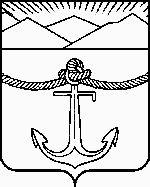 